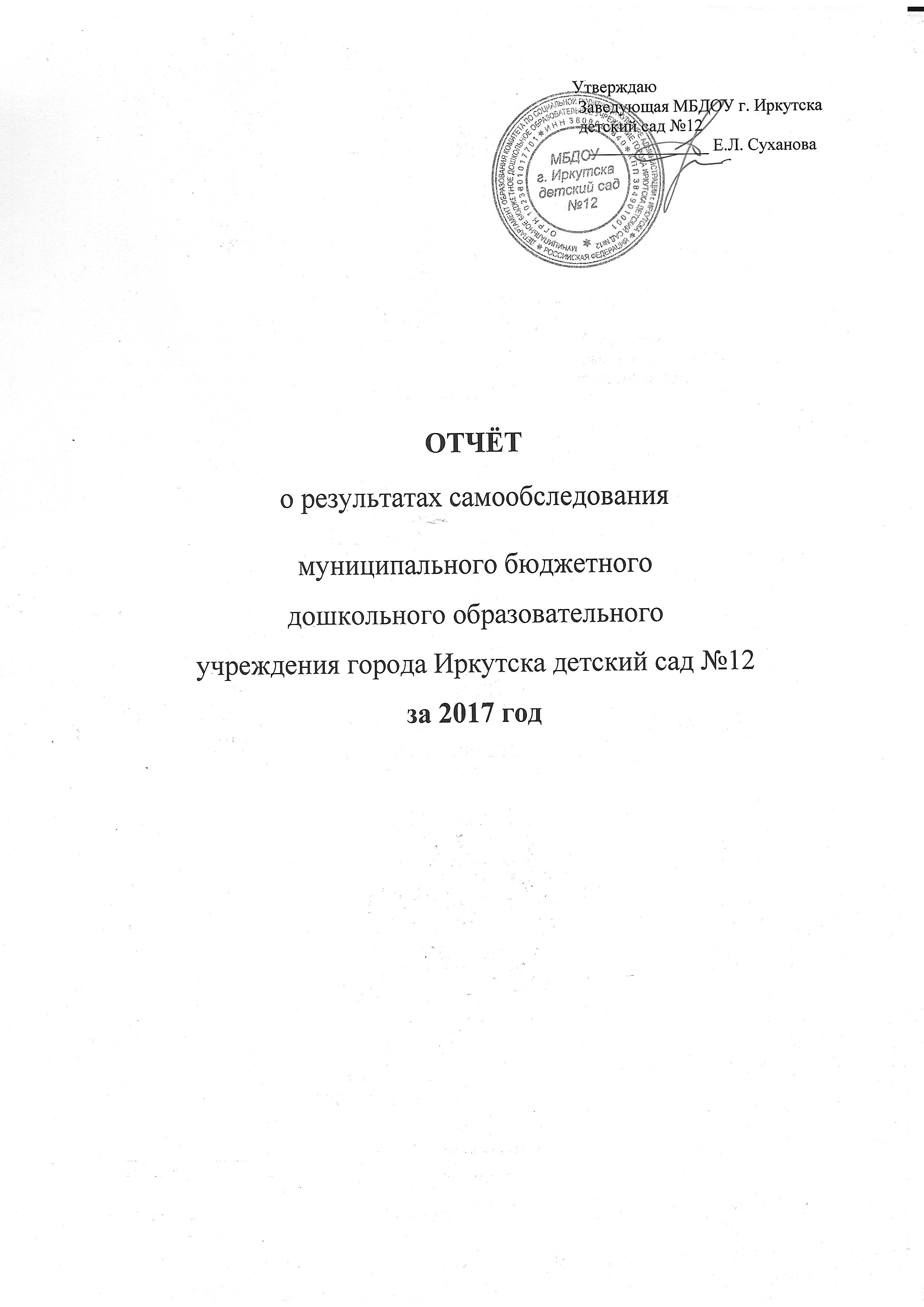 СОДЕРЖАНИЕВведениеРАЗДЕЛ I. АНАЛИТИЧЕСКАЯ ЧАСТЬ..Общие сведения о дошкольном образовательном учреждении.Оценка образовательной деятельности.Оценка системы управления.Оценка содержания и качества подготовки воспитанников  ДОУ №12.Оценка организации учебного-воспитательного процесса  ДОУ.Оценка качества кадрового состава  ДОУ № 12.Оценка учебно-методического, библиотечно-информационного обеспечения  ДОУ № 12.Оценка материально-технической базы  ДОУ №12.Функционирование  внутренней системы оценки качества образованияРаздел II. Показатели деятельностиВведение, организационно-правовое обеспечение деятельностиНастоящий отчет подготовлен по результатам проведения самообследования, согласно требованиям федерального законодательства, которое обязывает образовательные организации ежегодно осуществлять процедуру самообследования и размещать соответствующий отчет на сайте организации (статья 28 Федерального закона от 29 декабря 2012 г. № 273-ФЗ «Об образовании в Российской Федерации (с изменениями и дополнениями)).Самобследование проводилось в соответствии с требованиями:Приказа Министерства образования и науки РФ от 14 июня 2013№ 462 «Об утверждении Порядка проведения самообследования образовательной организацией» и от 10 декабря 2013 г. Приказа № 1324 «Об утверждении показателей деятельности образовательной организации, подлежащей самообследованию». Постановления Правительства Российской Федерации от 05.08.2013 г. № 662 «Об осуществлении мониторинга системы образования»; Цель самообследования: обеспечение доступности и открытости информации о деятельности МБДОУ г. Иркутска детского сада № 12.Форма проведения самообследования – отчет, включающий аналитическую часть и результаты анализа показателей деятельности детского сада.  РАЗДЕЛ I. АНАЛИТИЧЕСКАЯ ЧАСТЬ. Общие сведения о дошкольном образовательном учрежденииПолное и сокращенное наименование ДОУ (в соответствии с Уставом):Муниципальное бюджетное дошкольное образовательное учреждение города Иркутска детский сад № 12 (МБДОУ г. Иркутска детский сад № 12)Юридический адрес: Российская Федерация, Иркутская область, г. Иркутск, ул. Советская, д. 119-аФактический адрес, тел.\факс. Email: Российская Федерация, Иркутская область, г. Иркутск, ул. Советская, д. 119-а, тел  27-12-18, Email: mdoy12@mail.ru Оценка образовательной деятельностиЦель образовательной деятельности, заявленная в Уставе.Основной целью и предметом деятельности Учреждения является образовательная деятельность по образовательным программам дошкольного образования.Основные виды деятельности Учреждения в соответствии с муниципальным заданием являются :предоставление общедоступного и бесплатного дошкольного образования. осуществление присмотра и ухода за детьми за счет платы, взимаемой с родителей (законных представителей), утвержденной на основании муниципального правового акта; При осуществлении своей деятельности Учреждение вправе: реализовывать адаптированную образовательную программу для обучения детей с тяжелыми нарушениями речи; вести в соответствии с законодательством Российской Федерации научную и (или) иную творческую деятельность; осуществлять иные права, предусмотренные законодательством об образованииГодовые задачи ДОУ на 2017-2018 учебный год1.Оптимизировать работу, направленную на обеспечение физического и психического здоровья личности дошкольника, его потребности в двигательной активности, формирование привычки к здоровому образу жизни.2.Развитие коммуникативных способностей детей, обогащение активного словаря, совершенствование связной речи у дошкольников в процессе включения театрализованных игр в образовательную деятельность. 3.Вовлекать  родителей в образовательную деятельность ДОУ, используя различные формы сотрудничества, для развития творческого потенциала детей.  Выводы: ДОУ зарегистрировано и функционирует в соответствии с нормативными документами в сфере образования Российской Федерации. Образовательная деятельность в ДОУ организована в соответствии с основными направлениями социально-экономического развития Российской Федерации, государственной политикой  в сфере образования и осуществляется в соответствии с ФГОС ДО.1.3. Оценка системы управленияСоответствие нормативно-правовой документации (Устав, лицензия на право осуществления образовательной деятельности, нормативные акты взаимоотношения между родителями и ДОУ).Муниципальное бюджетное дошкольное образовательное учреждение города Иркутска детский сад № 12 функционирует с  1934 г.Учредитель: Муниципальное образование г. Иркутска. От имени муниципального образования г. Иркутска функции и полномочия Учредителя осуществляет администрация г. Иркутска в лице департамента образования комитета по социальной политике и культуре администрации города Иркутска (ДО КСПК г. Иркутска).     МБДОУ города Иркутска детский сад № 12 функционирует на основании Устава зарегистрированного 20.04.2015 г. Лицензия на правоведения образовательной деятельности: регистрационный номер 4113, серия РО № 038838 от 30.01.2012г выдана службой по контролю и надзору в сфере образования Иркутской области. Разработаны локальные акты:договор взаимоотношений между родителями и ДОУ;положение о правилах приема воспитанников;положение о правилах внутреннего распорядка воспитанников и их родителей;порядок оформления возникновения отношений между ДОУ и родителями;положение о родительском собрании и др.Наличие стратегии, тактики функционирования и развития ДОУ (программа развития, перспективное и оперативное планирование, годовой план).Программа развития  «Улучшение качества дошкольного образования путем системного формирования комплексного сопровождения познавательно-речевого развития дошкольника»  находится на этапе реализации.Годовой план утверждён на Педагогическом совете протокол №1 от 24. 08.2017г. В структуре годового плана прослеживаются цели и задачи. Методы, способы и формы работы подвергаются корректировке, принимается во внимание роль каждого педагога в реализации годового плана. Осуществляется перспективное и комплексно-тематическое планирование.Разработано положение «О внутрисадовском контроле», издаются приказы на проведение тематического контроля, справка и приказ по итогам тематического контроля в соответствии с задачами годового плана.Организация целенаправленного методического сопровождения профессиональной деятельности педагогов.	В МБДОУ г. Иркутска № 12 имеются должностные инструкции, локальные акты, договоры с социальными партнёрами, план прохождения курсов повышения квалификации и аттестации педагогов, план работы на год с педагогическими кадрами,  положение о нормах педагогической этики, положение об  аттестации педагогов.   Наличие программно-методического обеспечения образовательного процесса на каждой группе (программа, методические рекомендации и пособия):учебно-методическая литература в соответствии с образовательной программой в достаточном количестве;режим работы дошкольного учреждения, сетка образовательной деятельности по группам, количество учебных занятий, правильное сочетание занятий в течение дня и недели имеются в соответствии с требованиями;наличие и состояние необходимой документации у педагогических работников ДОУ имеется в соответствии с требованиями;предметно-пространственная развивающая среда в ДОУ, в кабинетах специалистов максимально приближена к норме.Система самоуправленияВ МБДОУ г. Иркутска детский сад № 12 организована оптимальная система самоуправления: Общее собрание работников учреждения, Педагогический совет, Совет Учреждения, родительский комитет. Непосредственное руководство дошкольным учреждением   осуществляет заведующая Суханова Елена Леонидовна. Имеет высшее образование, первую квалификационную категорию, стаж работы -  27 лет, в должности – 8 лет. Возглавляет коллектив ДОУ с 2010 года.Старший воспитатель: Солодовник Елена Николаевна, имеет высшее образование, высшую квалификационную категорию, общий стаж работы - 28 лет, в данной должности  4 года.  Общее собрание работников учреждения является постоянно действующим представительным коллегиальным органом управления Учреждением и осуществляет следующие полномочия: дает рекомендации по вопросам принятия локальных актов, регулирующих трудовые отношения с работниками Учреждения; обсуждает вопросы состояния трудовой дисциплины в Учреждении, дает рекомендации по ее укреплению; содействует созданию оптимальных условий для организации труда и профессионального совершенствования работников; выражает мнение в письменной форме при принятии локальных нормативных актов, затрагивающих права и обязанности работников Учреждения; осуществляет согласование отчетного доклада заведующего о работе в истекшем году; утверждает результаты самообследования Учреждения;рассматривает иные вопросы деятельности Учреждения, принятые общим собранием работников к своему рассмотрению либо вынесенные на его рассмотрение заведующим Учреждения.Совет Учреждения является постоянно действующим представительным коллегиальным органом управления Учреждением. Совет учреждения осуществляет следующие полномочия: обеспечивает соблюдение Учреждением целей и видов деятельности Учреждения; осуществляет утверждение годового отчета и годового бухгалтерского баланса Учреждения;рассмотрение иных вопросов, вынесенных на заседания Совета Учреждения, за исключением вопросов, отнесенных к компетенции иных органов управления Учреждением.Педагогический совет является постоянно действующим органом самоуправления, созданным в целях развития и совершенствования образовательного процесса, повышения профессионального мастерства и творческого роста педагогов в Учреждении.  Все органы самоуправления, а также профсоюзный комитет детского сада работает в тесном контакте с администрацией, общественными организациями и их решения своевременно доводятся до сведения всех сотрудников образовательного учреждения.Вывод: Все структурные части ДОУ взаимосвязаны между собой. На каждом уровне осуществляется своя система взаимодействия сотрудников  и определена мера ответственности каждого. Структура и механизм управления  ДОУ определяют стабильное функционирование. Демократизация системы управления способствует развитию инициативы участников образовательного процесса (педагогов, родителей (законных представителей, детей).1.4. Оценка содержания и качества подготовки воспитанников  ДОУ №12 Работа ДОУ осуществлялась исходя из основных годовых задач и в соответствии с годовым планом работы МБДОУ г. Иркутска детского сада № 12 на 2017 - 2018 учебный год с учётом программы развития.С детьми проводится организованная образовательная деятельность в соответствии с Основной общеобразовательной программой дошкольного образования, утвержденной на педагогическом совете, протокол №1 от28 августа 20105 года, разработанной в соответствии с Федеральными государственными образовательным стандартом дошкольного образования, и в соответствии с утвержденным расписанием образовательной деятельности.При выборе методик обучения предпочтение отдается развивающим методикам, способствующим формированию познавательной, социальной сферы развития. Образовательная деятельность с детьми, в основе которой доминирует игровая деятельность, в зависимости от программного содержания, проводятся фронтально, подгруппами, индивидуально.В 2017 – 2018г. учебном году была продолжена реализации ООП МБДОУ г. Иркутска детского сада № 12 по следующим образовательным областям:   «Социально-коммуникативное развитие»  «Познавательное развитие»  «Развитие речи»  «Художественно-эстетическое развитие»  «Физическое развитие»Все формы методической работы в ДОУ направлены на выполнение задач, сформулированных в Уставе, Программе игодовом плане. Анализ показателей уровня и качества освоения выпускниками ДОУ содержания общеобразовательной программы  проводится в мае, по итогам учебного года.Анализ результатов коррекционной работы В детском саду функционирует психолого-медико-педагогический консилиум (ПМПк), основными задачами работы которого является оказание специализированной помощи детям с особыми образовательными потребностями, обеспечение оптимального режима развития ребенка, успешной интеграции его в социум.Предварительный результат  работы по оказанию психолого-медико-педагогической помощи детям с ограниченными возможностями здоровья и различными видами дезадаптации в МБДОУ г. Иркутска детском саду № 12:1. Количество проведенных заседаний ПМПк – 2,  2. Количество детей, обследованных на ПМПк  -   58 детей:- из них выявлено детей, нуждающихся в помощи  30 (52% от общего числа обследованных);- охвачено помощью 18 человека (31% от числа нуждающихся).3. Количество детей с ограниченными возможностями здоровья в ДОУ (в соответствии с банком данных) –20 человек, из них имеют заключение городской ПМП-комиссии -18 чел. Являются детьми-инвалидами - 2 чел.В течение учебного года педагогом-психологом проводилась коррекционно-развивающая работа с воспитанниками МБДОУ.Психологической помощью было охвачено:индивидуальной психологической диагностикой по различным направлениям – 170 детей;индивидуальными коррекционно-развивающими занятиями по развитию познавательных процессов, предпосылок к овладению учебной деятельностью, мотивационной готовностью, эмоционально-волевому развитию – 15 детей;групповыми диагностическими обследованиями – 170 человека (адаптация, готовность к обучению в школе, социометрия)групповыми коррекционно-развивающими занятиями по развитию умения общаться – коммуникативные навыки и навыки социализации в процессе адаптации к условиям детского сада, психологической готовности к обучению в школе – 44 детей.Родители и педагоги получали психологическую помощь по запросам в течение учебного года в виде индивидуального консультирования – 42 человека. Наиболее часто поступали запросы по особенностям адаптации детей к детскому саду, готовности к школьному обучению, снятию психофизического напряжения, кризисному периоду, протестному поведению, интеллектуальному развитию ребенка, трудности во взаимодействии детей и родителей.Анализ адаптации воспитанников в 2017Количество обследованных детей – 40 Количественный уровень адаптации показал, что детей с легкой адаптацией – 25 (62%); средней тяжести - 11 (28%); тяжелой адаптацией – 4 (10%) ребенка.Причинами тяжелой адаптации является частые пропуски детей в связи с болезнями, индивидуальными особенностями данных детей. По сравнению с прошлым годом количество воспитанников с тяжелой адаптацией снизилось на 4 ребенка.Данный результат работы, достигнут благодаря четко скоординированной деятельности воспитателей младшей группы, педагога-психолога  и медицинской службы. Педагогом – психологом Кондратьевой Л.П. был разработан и успешно реализован в период адаптации план взаимодействия с педагогами МБДОУ, родителями вновь набранных детей, включающий различные формы работы: беседы, анкетирование, индивидуальные консультации, совместные мероприятия для детей и родителей,  что дало положительный результат и повысило заинтересованность родителей в посещении детского сада. Вывод:  организация образовательного процесса в детском саду осуществляется в соответствии с годовым планированием, количество и продолжительность непосредственно образовательной деятельности, устанавливаются в соответствии с санитарно-гигиеническими  нормами и требованиями. Целесообразное использование  новых педагогических технологий (здоровьесберегающие, информационно-коммуникативные, технологии деятельностного типа) позволяет рассчитывать на  повышение уровня освоения детьми образовательной программы.  Результаты психологического сопровождения детей при организации воспитательно-образовательной деятельности так же имеют положительную динамику.1.5. Оценка организации учебного-воспитательного процесса  ДОУ. Реализация образовательных программ:  Педагогический коллектив дошкольного учреждения осуществляет свою деятельность по основной общеобразовательной программе дошкольного образования, разработанной в соответствии с федеральным государственным образовательным стандартом, по адаптированной основной общеобразовательной программе дошкольного образования для детей с тяжелыми нарушениями речи. Программа принята на педагогическом совете 28.08.2015гВ Программе отражено базисное содержание образования детей раннего и дошкольного возрастов (от 1,5 до 7 лет), обеспечивающее полноценное, разностороннее развитие ребенка до уровня, соответствующего возрастным возможностям и требованиям современного общества. Программа предусматривает обогащение детского развития, взаимосвязь всех его сторон. Программа задает основополагающие принципы, цели и задачи воспитания детей дошкольного возраста, создавая простор для творческого использования различных дополнительных программ, педагогических технологий. Наличие парциальных, авторских программ дошкольного учреждения рекомендованных   для использования в работе с детьми: Парциальная образовательная программа  дошкольного образования «Байкал-жемчужина Сибири», коллектив авторов  педагогического института Иркутского государственного университета Багадаева О.Ю., Галеева Е.В., Галкина И.А, 2016г.Программа «Эмоционального развития детей дошкольного возраста через коммуникативные игры», утверждена  21.01.2014 г  на педагогическом совете МДОУ №12,  автор  педагог-психолог Кондратьева Л.П.,  Охват детей комплексом дополнительных образовательных услугВ МБДОУ г Иркутска детский сад №12 дополнительное образование организовано:на бесплатной основе в виде кружковой работы   На платной основе -  в рамках взаимодействия с организацией дополнительного образования  Иркутская Региональная общественная организация «Студия танца «Мираж» на правах арендных отношений, на основании договора №А32/17 от 01.10.2017 г. срок действия с 01.10.2017 по 31.05.2018 г.Направление дополнительного образования детей: проведение развивающих занятий по ритмике и хореографии.Кол-во воспитанников, охваченных дополнительным образованием, на правах на правах арендных отношений -32Неотъемлемой частью воспитательно -образовательного  процесса является работа  с одаренными детьми, привлечение их и родителей к совместному творчеству, раскрытию потенциала, с этой целью в ДОУ регулярно проводятся мероприятия различной направленности «Фестиваль талантов», «Шашечно-шахматный турнир», КВНы, интеллектуальные марафоны, и конечно воспитанники участвуют во всевозможных конкурсах.Достижения воспитанников в смотрах, конкурсах, выставкахВывод: учебно - воспитательный процесс в ДОУ организован в соответствии с требованиями, предъявляемыми законодательством к дошкольному образованию и направлен на  полноценное развитие каждого ребёнка, сохранение и укрепление здоровья воспитанников, предоставление равных стартовых возможностей. 1.6. Оценка качества кадрового состава  ДОУ № 12Образовательный уровень педагогических работниковДошкольное образовательное учреждение укомплектовано педагогическими кадрами на 93%. Педагогический процесс осуществляют 13 педагогов, в том числе специалисты: инструктор по физической культуре, педагог-психолог, учитель-логопед, музыкальный руководитель. Доля педагогов МБДОУ, имеющих базовое образование (педагогическое дошкольное) 11 - 84,6%,   1 педагог   прошел курсы переподготовки в этом году, 2 воспитателя являются молодыми специалистами.  Образовательный уровень педагогического персоналаАттестация педагогического коллектива Курсы повышения квалификацииРазвитие кадрового потенциала, расширение возможностей профессиональной самореализации педагогов. В МБДОУ трудится профессиональный, сплоченный, квалифицированный, творческий коллектив педагогов, имеющий высокий уровень педагогической культуры. 	На сегодняшний день в детском саду имеют квалификационную категорию  46% педагогов. Работает 2 молодых специалиста. План переподготовки и аттестации педагогических кадров имеется и является неотъемлемой частью годового плана.Анализ работы педагогического коллектива детского сада показал  что все педагоги систематически и своевременно повышают свою профессиональную компетентность через прохождение  курсов повышения квалификации, активно участвуют в работе проблемных семинаров, практикумов,  вебинаров, конференций, педсоветов, учувствуют в  конкурсах, представляют сой опыт на различных уровнях..Результаты участия педагогов в конкурсахРаспространение педагогического опытаПроведение мастер-класса  «Психологическая мастерская: работа педагога-психолога с педагогами  ОО по стрессоустойчивости»  в рамках августовских встреч «Живые страницы педагогического мастерства»,  педагог-психолог Кондратьева Л.П.Выступление на дискуссионно–презентационной площадки «Психологическое сопровождение образовательной деятельности дошкольника в рамках реализации ФГОС» по теме «Телесно-ориентированные подходы к психокоррекционной и развивающей работе с детьми дошкольного возраста, педагог-психолог Кондратьева Л.П.Проведение мастер- класса «Особенности развития координационных способностей  у дошкольников» в рамках августовских встреч инструкторов физической культуры ДОО «Живые страницы педагогического мастерства», инструктор по физической культуре  Куприна О.Д.Выступление на дискуссионной площадке» Художественно-эстетическое развитие детей дошкольного возраста в рамках реализации ФГОС ДО по теме  «Организация детского оркестра как средство развития музыкальности дошкольника», музыкальный руководитель Миниханова М.Ф.Выступление на дискуссионной площадке  «Художественно-эстетическое развитие детей дошкольного возраста в рамках реализации ФГОС ДО, по теме «3-D рисование» современные нетрадиционные техники», воспитатель Бунина М.В.Участие в методических объединениях«Нравственно-патриотическое воспитание в старших группах в системе ДОУ», воспитатель Боргеева Н.С.«Нетрадиционные техники рисование  и их роль в развитии художественного творчества», воспитатели: Боргеева Н.С., Афанасьева К.А.«Создание условий для свободного выбора детьми деятельности участника совместной деятельности в соответствии с требованием ФГОС», воспитатели: Афанасьева К.А., Емельянова И.Б., Гришук И.В., Чернова Н.С., Бунина М.В. «Региональный компонент как условие вариативности и разнообразия содержания образовательной среды ДОУ», воспитатель  Гришук И.В. Предоставление опыта на МО «Нетрадиционные техники и их роль в развитии художественного творчества», воспитатель Бунина М.В.Предоставление опыта на МО «Пластилинография как средство развития мелкой моторики детей дошкольного возраста»,  воспитатель Гришук И.В.Публикации: Консультация для родителей «Реализации ФГОС», воспитатель Боргеева Н.С.Статья «Сотрудничество ДОУ и семьи через развитие социального партнёрства», старший воспитатель Солодовник Е.Н.Презентация. «Психологическая мастерская педагога-психолога  по повышению стрессоустойчивости», педагог-психолог Кондратьева Л.П.Исследовательский проект «Педагогические модели  методического сопровождения развития компетенций педагога  системы дошкольного образования», педагог-психолог Кондратьева Л.П.Конспект занятия «Путешествие в страну правил дорожного движения», воспитатель Гришук И.В,Консультация  «Дошкольный возраст, самый ценный этап в развитии экологической культуры  человека», воспитатель Гришук И.В,Презентация. «Детский альбом  П.И. Чайковский», музыкальный руководитель Миниханова М.Ф.Выводы: анализ профессионального уровня педагогов позволяют сделать выводы о том,   что коллектив детского сада № 12:квалифицированный, имеет высокий уровень педагогической культуры;стабилен —64,3% работают в ДОУ более 5 лет;Благодаря направленной методической работе, воспитатели постоянно повышают свою квалификацию, обладают основными компетенциями, необходимыми для создания условий развития детей в соответствии с ФГОС ДО. Вместе с тем отмечено, что квалификационную категорию имеют - 46,2%, требуется целенаправленная работа по мотивации педагогов на прохождении аттестации. 1.7. Оценка учебно-методического, библиотечно-информационного обеспечения  ДОУ № 12В МБДОУ имеется более 100 единиц учебной, учебно-методической и художественной литературы и учебно-наглядных пособий для обеспечения воспитательно- образовательного процесса в ДОУ. К учебному году фонд пополняется современной методической литературой, наглядными пособиями по различным образовательным областям программы, приобретается наглядный и демонстрационный материал.Информационное обеспечение – наличие компьютеров, ноутбуков, интерактивной доски и проекторов,  позволяет работать с текстовыми редакторами, с Интернет ресурсами, фото, видео материалами и пр., что существенно облегчает процесс документооборота,  делает образовательный процесс  более содержательным, интересным, позволяет использовать современные формы организации взаимодействия педагога с детьми, родителями (законными представителями). Наличие официального сайта в сети Интернет и наличие электронной почты помогает сделать более доступным и открытым деятельность учреждения:  размещение на сайте ДОУ информационных материалов о деятельности учреждения для широкого информирования родителей (законных представителей), обеспечение публичной отчетности о деятельности ДОУ, размещение на сайте консультативных материалов специалистов учреждения.
Вывод: Учебно-методическое, библиотечное наполнение составляет 87%, информационное – 70%, что является достаточным уровнем, но не оптимальным. Необходимо приобрести необходимое оборудование, доукомплектоваться методической литературой и пособиями в соответствии с требованиями ФГОС. Вместе с тем, необходимо создать локальную сеть по ДОУ, с целью  создания единого образовательного и методического пространства.1.8. Оценка материально-технической базы  ДОУ №12Территория: общая площадь 4774 кв.мсостояние ограждения удовлетворительное площадь озеленения 70% общей площадиналичие знака дорожного движения, запрещающего въезд на территорию ДОУ имеется в наличие  6 игровых площадок с верандами,  1 спортивная площадка.    веранды требуют ремонтаналичие и оборудование игровых малых форм имеется, игровые комплексы,   песочницы, малые игровые, спортивные формы наличие и состояние огорода-ягодника имеется, удовлетворительноесостояние мусоросборника удовлетворительноеЗдание: общая площадь 1095,2 кв.мобщее состояние помещений удовлетворительноекачество проведенного ремонта: текущего удовлетворительноеискусственное освещение, его состояние люминесцентные лампы, энергосберегающие лампы, удовлетворительное работа вентиляции (фрамуг, на пищеблоке - принудительной) удовлетворительноехарактер и состояние отопительной системы центральное, удовлетворительноеналичие и состояние первичных средств пожаротушения (пожарные краны, рукава,  ручные огнетушители и т.д.) имеется, удовлетворительноеналичие Правил пожарной безопасности для общеобразовательных школ, ПТУ, школ-интернатов, детских домов, дошкольных и внешкольных и др. учебно-воспитательных учреждений   имеется, наличие запасных выходов имеется в количестве 3наличие плана эвакуации при пожаре имеетсяГрупповые комнаты, и их состояние: количество групповых 6  удовлетворительноеколичество спален 6 удовлетворительноеорганизация питьевого режима соблюдаетсятип освещения в учреждении люминесцентные лампы, энергосберегающие лампы, удовлетворительное обеспеченность мебелью, ее состояние и маркировка обеспечено, удовлетворительное, промаркированона окнах установлены светозащитные жалюзи.обеспеченность постельным бельем, его состояние, количество смен обеспечено, удовлетворительное, 3 сменыобеспеченность РППС (игровым оборудованием, игрушками и дидактическим материалом по ФГОС ДО) обеспечено на - 70%наличие специально оборудованных помещений для организации учебных занятий музыкально - спортивный зал , состояние удовлетворительноесоздание условий для развития детей до 3-х лет имеютсяналичие и состояние технических средств (компьютеры – 3, ноутбук -4, проектор - 2, экран - 1,  принтер – 4, ксерокс - 2, телевизор – 3, DVD проигрыватель - 1, видеомагнитофон – 1, музыкальный центр – 2, магнитофоны – 5, интерактивная доска - 2) имеется, удовлетворительноеналичие и оснащенность кабинета учителя-логопеда  имеется, готовналичие и оснащенность кабинета педагога-психолога  имеется, готовПищеблок: качество проведенного ремонта удовлетворительноеналичие дополнительного источника горячей воды имеетсяплита (какая), ее состояние – 2 четырех камфорных электроплиты, удовлетворительное наличие и состояние разделочных досок, ножей, их маркировка и хранение  имеются достаточном количестве, промаркированы ,хранятся в специально отведенном месте обеспеченность посудой, ее состояние обеспечено, удовлетворительноекартофелечистки, их количество и состояние  1 (одна), удовлетворительноеколичество мясорубок, их состояние 1 (одна) удовлетворительное наличие и маркировка уборочного инвентаря имеется, промаркированоКладовые: качество проведенного ремонта удовлетворительноехранение сыпучих продуктов стеллажи, подтаварники, удовлетворительноехранение скоропортящихся продуктов (количество холодильников, их состояние) 7 холодильников, 3 морозильная камера, состояние удовлетворительноеДезрежим дошкольного учреждения: наличие дезсредств имеются, в достаточном количестве (Хлормисепт - Р)место приготовления имеется, тара имеется наличие горшков  (в группе №6)  по кол-ву детей, утюгов имеются (2),наличие пылесосов для уборки имеются  , удовлетворительноеобеспеченность работников спецодеждой, место ее хранения обеспечены, на рабочем местеколичество стиральных машин, их состояние 2 (бытовые),   удовлетворительноеМедицинский кабинет: его состояние удовлетворительноеналичие необходимого медицинского оборудования, его состояние имеется, удовлетворительноеоснащенность необходимыми медикаментами имеется, наличие процедурного кабинета имеетсяналичие медицинской документации (медицинские карты детей, медицинские книжки персонала, своевременность прохождения медосмотров, журнал бракеража, санитарный журнал и инструкции по эксплуатации медицинского оборудования) в соответствии с номенклатурой дел ДОУ имеетсяВыводы: Материально-техническое обеспечение соответствует санитарно-гигиеническим требованиям, развивающая предметно-пространственная среда соответствует содержанию образовательного процесса и реализуемым программам на 70%. Планируется пополнить РППС в следующем году на 5-10%, оснастить игровым оборудованием  первую младшую группу (1год 6мес. -2года), приобрести  интерактивную доску в подготовительно группу,   пополнить прогулочные участки малыми игровыми формами, на спортивной площадке установить современное спортивное оборудование. 1.9. Функционирование  внутренней системы оценки качества образования.В детском саду проводятся внутренняя (мониторинг) и внешняя оценка воспитательно-образовательной деятельности (родителями). С целью контроля: оптимизация и координация работы всех структурных подразделений детского сада для обеспечения качества образовательного процесса.  В детском саду используются эффективные формы контроля:различные виды мониторинга: управленческий, медицинский, педагогический,контроль состояния здоровья детей, социологические исследования семей.Контроль в детском саду начинается с руководителя, проходит через все структурные подразделения и направлен на следующие объекты:охрана  и укрепление здоровья воспитанников,воспитательно-образовательный процесс,кадры,  аттестация педагога, повышение квалификации, взаимодействие с социумом, административно-хозяйственная и финансовая деятельность,питание детей,техника безопасности и охрана труда работников  и жизни воспитанников.Вопросы контроля рассматриваются на общих собраниях работников и педагогических советах. С помощью тестов, анкет, бесед изучается уровень педагогической компетентности родителей, их взгляды на воспитание детей, их запросы, желания,  потребность родителей в дополнительных образовательных услугах и удовлетворённостью системой образования. Результаты анкетирования «Степень удовлетворенности населения качеством предоставляемых образовательных услуг»  показали - 95%: все родители считают работу детского сада удовлетворительной, их полностью удовлетворяют условия воспитательно-образовательной работы, присмотра и ухода, режим пребывания ребенка в детском саду, питание.С целью информирования родителей об организации образовательной деятельности в ДОУ оформлены информационные стенды, проводятся совместные мероприятия детей и родителей, праздники, досуги, совместные образовательные проекты.Вывод: Система внутренней оценки качества образования функционирует в соответствии с требованиями  действующего законодательства. ВСОКО помогает выявить слабые стороны работы ДОУ и найти возможность их улучшения. В результате выявленных слабых сторон - планируется оснастить специалистов на 100% компьютерной техникой для образовательной деятельности с детьми, так же оснастить все прогулочные площадки игровыми модулями, пополнить РППС,  в группах оборудовать уголки уединения.  Раздел II. Показатели деятельности.Самообследование деятельности МБДОУ г. Иркутска детский сад №12 на 01.01.2018 года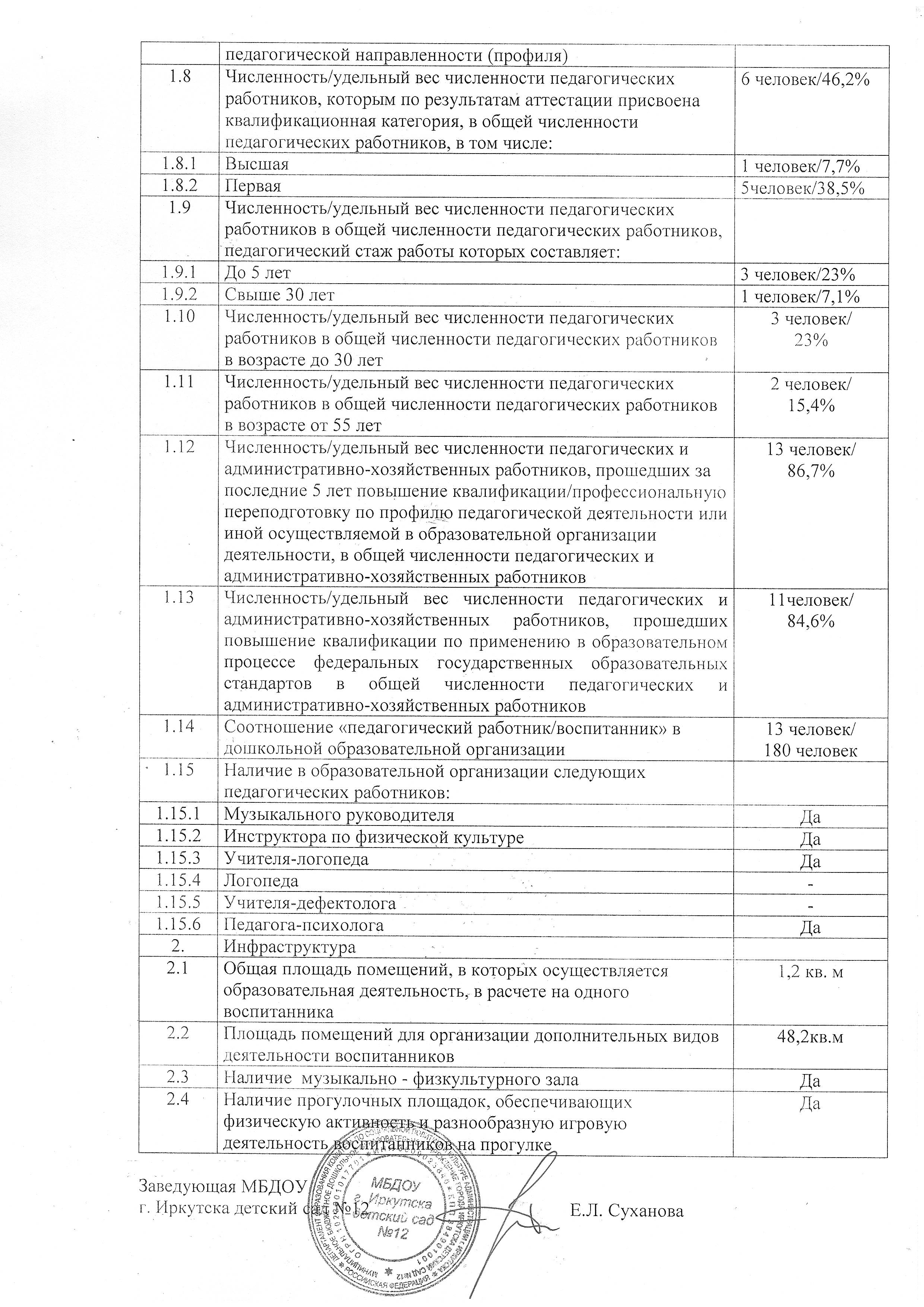 КружкиКоличество воспитанниковРуководитель кружкаИнтеллектуальный кружок«Капелька»34Кондратьева Лилия ПавловнаКружок изодеятельности«Умелые пальчики»15Бунина   Марина ВикторовнаМузыкальный кружок«Веселые нотки»30Миниханова Марьяна ФедоровнаКружок изодеятельности«Радуга»20Емельянова Ирина Борисовна Итого:№ п/пНаименование конкурсаУровень(окружной, муниципальный, региональный, федеральный, международный)Результат участия(победитель, призер)1.Любознайка «Полосатое путешествие»всероссийскийпобедители – 7 детей2. Мой мир муниципальный участники – 2 человека3.Безопасность глазами детей. Огонь  и пожар в сказках, художественных  произведениях и мультфильмахмуниципальныйпобедители 1 место (2 чел.)приз бесплатная экскурсия для группы в музей «Пожарной безопасности»4. «Подарок для елки»муниципальныйучастник 5. «Зимняя сказка» муниципальный участник   Красота Божьего мира  муниципальный участник 6.Мастерская Деда  Морозамуниципальный участники -2 7.Февральский ветер городской фестиваль патриотической инсценированной песни, посвященному году гражданской активности в России «Я-гражданин»муниципальныйпобедитель - 18.«Весеннее настроение» конкурс поделокмеждународныйучастник9. «Весёлые буквы»федеральный 5 чел – первое место5 чел – третье место10.Мечтай! Исследуй! Размышляй!«Дары природы»международный  3чел. - первое место11.«Поддержим птичек, воробушков-синичек»всероссийскийпобедитель – 1 место12.«Млечный путь»международныйпобедитель – 2  местоОбразованиеОбразованиеОбразованиеГодвысшеесредне-специальное педагогическое2015 10 (71,4%)4 (28,6%)2016 8 (57,1%)6 (42,9%)2017 7(53,8%)6 (46,2%)ГодВсего педагогов%Квалификационная категорияКвалификационная категорияГодВсего педагогов%высшаяпервая2015 14            431 (7,1%)5 (35,7%)  2016     1443    1 (7,7%)     5 (38,5%)2017   13461(7,7%)4(38,5%)ГодКурсы повышения квалификации по профилю 2015 7  (50%)2016 6 (46,2%)2017 4 (30,8%)ГодПедагогический стаж Педагогический стаж Педагогический стаж Педагогический стаж Педагогический стаж ГодДо 5 летДо10 летДо 15 летДо 20 летсвыше 20 лет2015 4 (28,6%)1 (7,1%)2 (14,3%)2 (14,3%)5 (35,7%)2016 4 (30,7%)1 (7,7%)2 (15,4%)1(7,7%)5 (38,5%)2017 3(23%)2(15,4%)1(7,8%)3(23%)4(30,8%)№ п/пНаименование конкурсаУровеньРезультат участияФ.И.О. педагога1.«Формирование здорового образа жизни»всероссийский1 местоБоргеева Н.С.2.«Нормы и правила аттестации педагогических кадров»международный1 местоСолодовник Е.Н.3.«Теория и методика экологического образования дошкольников»Федеральный1 местоАфанасьева К.А.4.Дошкольная педагогикавсероссийский 2 место Гришук И.В.5.«Поддержим птичек, воробушков-синичек»всероссийский1 местоГришук И.В.6.Конкурс методических разработок «Праздник «Осенины»».  областной   3 местоДудакова Л.В.7.Пою, пишу, играюмежрегиональныйпобедительМиниханова М.Ф.8.«Музыкальный каледоскоп»международный1 местоМиниханова М.Ф.9.«Лучшая методическая разработка»муниципальный участникМиниханова М.Ф.10.Педагогический конкурс «Профессиональный рост» всероссийский2 местоКондратьева Л.П.Содержание показателяРезультаты ДОУ1.Периодичность обновления фонда учебной и методической литературойМетодический кабинет ДОУ оснащается учебно-методической литературой, в соответствии  с ФГОС – 87 %  2.Обеспеченность ребенка наглядными пособиями в соответствии с перечнем наглядных средств обученияв соответствии с возрастными особенностями детей и программного материала  - 85%3.Наличие компьютеров, занятых в учебном процессев ДОУ 7 компьютеров все имеют выход   в интернет, из них 3 заняты в учебном процессе.4.Наличие электронной почты, сайтаemail: mdoy12@mail.ruсайт: http://rused.ru/irk-mdou12/N п/пПоказателиЕдиница измерения1.Образовательная деятельность1.1Общая численность воспитанников, осваивающих образовательную программу дошкольного образования, в том числе:180человек1.1.1В режиме полного дня (8 - 12 часов)180 человек1.1.2В режиме кратковременного пребывания (3 - 5 часов)-1.1.3В семейной дошкольной группе-1.1.4В форме семейного образования с психолого-педагогическим сопровождением на базе дошкольной образовательной организации-1.2Общая численность воспитанников в возрасте до 3 лет13человек1.3Общая численность воспитанников в возрасте от 3 до 8 лет167человек1.4Численность/удельный вес численности воспитанников в общей численности воспитанников, получающих услуги присмотра и ухода:180/100%1.4.1В режиме полного дня (8 - 12 часов)180/1001.4.2В режиме продленного дня (12 - 14 часов)-1.4.3В режиме круглосуточного пребывания-1.5Численность/удельный вес численности воспитанников с ограниченными возможностями здоровья в общей численности воспитанников, получающих услуги:-1.5.1По коррекции недостатков в физическом и (или) психическом развитии18/10%1.5.2По освоению образовательной программы дошкольного образования162/90%1.5.3По присмотру и уходу-1.6Средний показатель пропущенных дней при посещении дошкольной образовательной организации по болезни на одного воспитанника10,6 дней1.7Общая численность педагогических работников, в том числе:13 человек1.7.1Численность/удельный вес численности педагогических работников, имеющих высшее образование7 человек/53,8%1.7.2Численность/удельный вес численности педагогических работников, имеющих высшее образование педагогической направленности (профиля)6 человек/46,2%1.7.3Численность/удельный вес численности педагогических работников, имеющих среднее профессиональное образование6 человек/46,2%1.7.4Численность/удельный вес численности педагогических работников, имеющих среднее профессиональное образование4 человек/30,8%